Российская ФедерацияРеспублика ХакасияАлтайский районАдминистрация  Белоярского  сельсоветаПОСТАНОВЛЕНИЕ«02» марта  2015г.                                                                                 № _55_                                                                                                              с. Белый ЯрВ соответствии с Законом Республики Хакасия от 7.10.2004 года № 66 «Об утверждении границ муниципальных образований Алтайского района и наделение их соответственно статусом муниципального района, сельского поселения», Законом Республики Хакасия от 5.05.2004 года № 20 «Об административно-территориальном устройстве Республики Хакасия»,   Федеральным законом «Об общих принципах местного самоуправления в Российской Федерации» от 6.10.2003года № 131-ФЗ, Уставом муниципального образования Белоярский сельсовет, письма ФГБУ «Федеральной кадастровой палаты Федеральной службы государственной регистрации, кадастра и картографии» по Республике Хакасия от 23.04.2013 года № 3514 о внесении сведений о границах населенного пункта с.Белый Яр в государственный кадастр недвижимости 19.04.2013 года, администрация Белоярского сельсоветаПОСТАНОВЛЯЕТ:Включить вновь образованный земельный участок: площадью 674,0 кв.м., границы которого будут определены по результатам межевания, расположенного по адресу Республика Хакасия, Алтайский район, с.Белый Яр, пер. Первомайский, 29 в земли населенных пунктов. (схема расположения земельного участка приложение 1)Настоящее постановление подлежит официальному опубликованию и         размещению на сайте Администрации Белоярского сельсовета.      4.  Контроль за исполнением настоящего постановления оставляю за собой.ГлаваБелоярского  сельсовета                                                                       И.Н.ЛогиновОтпечатано в 5-и экз.1-й – в администрацию  Белоярского сельсовета2-й – в прокуратуру Алтайского района3-й – в дело4 -й – в кадастровую палату5-й – собственникам ЗУ Исп.: Мазова С.В.8(39041)2-15-84Приложение 1к постановлению администрации Белоярского сельсовета от «__»  марта 2015г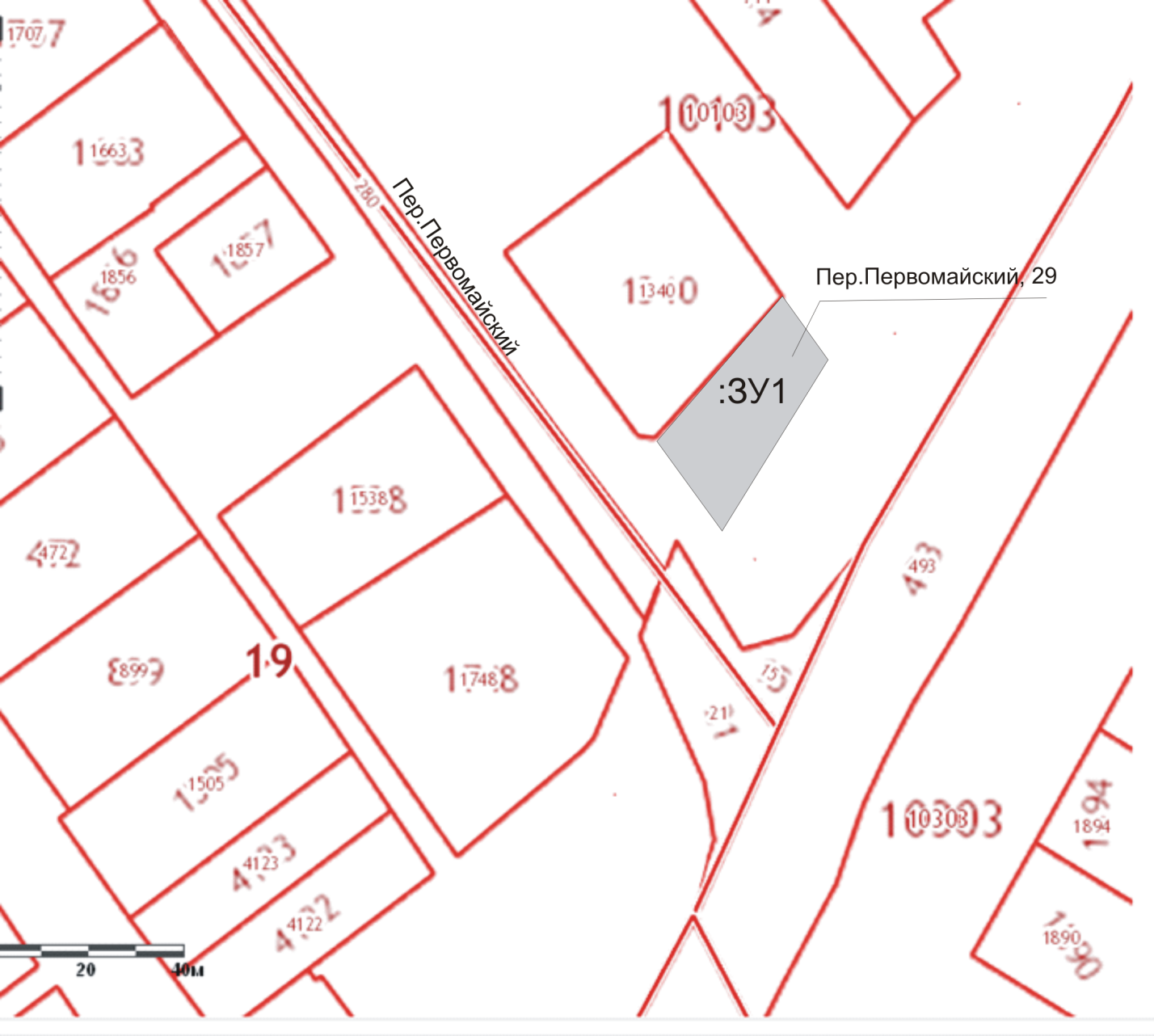 О включении земельного участка в земли населенных пунктов.